Hej på er!Här kommer lite information angående cupen i Varberg den 13-15/4I skrivande stund har vi lyckats fixa en minibuss. Denna sponsras av JRL! Tusen tack för detta!!! Imorgon får vi besked om ytterligare en buss är ledig. Detta kommer medföra att killarna kommer att få betala cirka 200:-/person för att kunna ta sig till och hem från Varberg samt runt omkring i Varberg då matcherna spelas i olika hallar med en hel del avstånd emellan. Vi tycker att det är en viktig del i denna cup att killarna känner en samhörighet och åker tillsammans. Vi föräldrar som är med på resan behöver inte heller köra runt på våra barn under tiden i Varberg.Vi behöver snarast veta vilka killar som ska med på cupen! Anmäl er senast imorgon fredag! 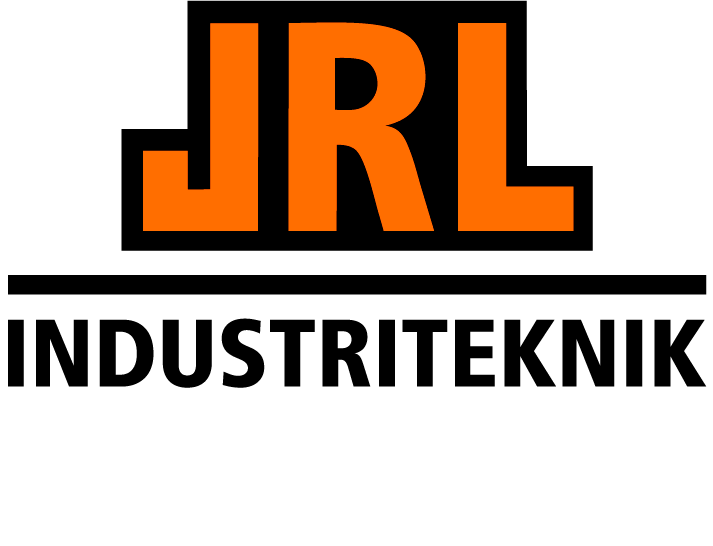 Hålltider för VarbergFredagen den 13/415.00 Samling på Trollevi för avfärd! 18.30 Incheckning på AnckarskolanCa 19.00 Middag20.00 Samling i hallen där första matchen ska spelas (Varbergs idrottshall)21.20 Första matchen mot Stenungssund IBKSen är det god natt……Lördag 14/4Ca 07.30 Frukost09.00 Samling i hallen där andra matchen spelas10.00 Match mot Åsa IF (I Väröbackaskolan)Ca 12.00 Lunch13.00 Samling i hallen där tredje matchen spelas14.00 Match mot Halmstad IBK (I Varbergs sporthall)17-20 är det middagBeroende på hur killarna spelar så går de vidare till att spela en match till under kvällen. Antingen kl 19 eller 20. Söndag 15/406.30-09.00 Frukost Sen får vi se om de har gått vidare och får spela ytterligare någon match. 11-14 LunchHemgång någon gång under eftermiddagen…..Viktig info!Glöm ej att ta med glasögon, klubba och skor. Medtag även liggunderlag eller dylikt samt kudde, täcke etc då ni kommer att sova i en lektionssal på en skola. Ombyte för flera dagar. I cupavgiften ingår övernattning samt 6 måltider. Diaz hälsar att ni ska ta med Snuttefilten också…… ;-)Mer information om tider, mat, spelschema etc finns på Warbergsspelen.se. Finns även som app. Frågor? Ring eller messa Diaz 